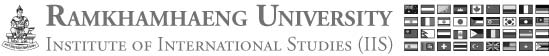 MCS 2160 Language for Mass Communication www.ajarng.weebly.comThe above is the URL to the course website. You can find course information, exam information and other related information on the course website. You are expected to check the website daily.garethfinch@hotmail.comPLEASE DO NOT USE FACEBOOK TO COMMUNICATE WITH ME ABOUT THIS COURSE.Period TimesSign in is required for each day. If you are caught signing in your friends you will lose your attendance for the course.If you have any problems attending any classes then you need to tell me about the problem as soon as possible otherwise you may lose a key part of your score or fail the entire course.If you do not attend classes you will not score anything for class activities and will lack necessary knowledge for the final exam. There will be no make-up scores on the exam unless a valid medical note is produced or another official form of proof. Course EvaluationClass 		60% -Attendance	10%-Presentation	20%-Group work	30%Final Exam 	40% PlagiarismI have come across differing levels of plagiarism in my previous courses. Cheating is a serious offence and is unfair on the students who genuinely work hard in order to get a good grade. If anyone is caught plagiarising or cheating who has not done so before then they will be given a FAIL and their name will be recorded for future reference. Also, anyone who is caught cheating will have their name highlighted on the class register so that every other student will know it was.The Director will also have access to this information during and after the course.Acceptable forms of proof of absenceI am well aware that many of the students have a busy life and are sometimes unable to attend the class. I have made the attendance grade very small in order to accommodate people who may have to work during the day or who are unable to attend every class. However it is still compulsory to attend all classes and you will lose large parts of the overall score if you are absent for the quizzes, the final presentation or the final exam. If you are absent for any of the class days you will lose a part of your attendance score and other elements of the course score (quizzes, presentation etc.). You will only be able to recover any these grades with a valid absence note written in English;1. A medical note signed from a medical institution such as a hospital2. A note of essential work (e.g. if you had to work in a school). You must get a signed letter from the employer to prove that you were working there.3. Proof of travel (e.g. if you had to fly out of the country for a visa, business etc.). You must bring a copy of the travel document.I will not accept word of mouth; proof must be brought to class. If I feel a student is missing too many classes then I may recommend repeating the course at a later date. Please be respectful if you have a disagreement regarding the course.Ramkhamhaeng University Regulations on the Practices of ExaminationB.E. 2546 (2003), B.E. 2540 (1997), and B.E. 2537 (1994)Students may be allowed an examination deferral on the grounds of justified hardship (i.e. accident or sickness) with an official document stating the reasons.
  Students must sign in for examination and MUST present the registration receipt and passport / ID card/ student ID card to the invigilator on duty; otherwise they will not be admitted into the examination room 
Students are expected to arrive at the scheduled time to the examination room. Latecomers will only be admitted into the examination room if they show up during the first fifteen minutes 
  Students are required to bring their own calculators (where permitted), pens, pencils, and erasers. Sharing is not permitted. 
  Students are required to turn off their mobile phones and keep in their bags.
  Students are expected to remain in the room during the exam and not leave except for absolute emergencies (i.e. bathroom or illness) 
  By the Ramkhamhaeng University regulation B.E. 2537(1994), if the student is caught for cheating, the student will receive “F” grade for all the courses in the current semester and will not be permitted to register in any other courses for the following two semesters.Students are not allowed to communicate with each other during the examination and must be careful not to give other students the opportunity to copy answers. When any questions arise, student must raise the hand to ask for assistance only from the lecturer or the invigilator on duty. If the student allow other students to copy the answers, the student will receive “F” grade for all the courses in the current semester and will not be permitted to register in any other courses for the following two semesters.Students must obey the rules, regulations, and the invigilator on duty.  Students with student discipline violators will be punished.Students should dress appropriately, no shorts and sandals.MCS 2160 Language for Mass Communication MCS 2160 Language for Mass Communication is designed to help students learn about the language used in different forms of mass communication and media. Regular attendance and participation are essential and will lay a foundation for learning materials. Each student will have her/his own course book or pages provided individually by the Professor.Some emphasis will also be placed on the correct pronunciation of target vocabulary.Student Outcomes:For successful completion of this course the student will be expected to:Examine different forms of communication within the mediaShow an awareness of the influence of the media in the forms of its effect on thinking, politics and ideologyUnderstand the ways mass media may use language and image to persuade the viewerExplain the significance of major moments in communication and media historyExplain how human communication is impacted by various technologies and mediaAnticipate the future of mass media and changes that may take placeContribute to class discussionsWork as part of a team to complete a group project/presentation